T.C.AMASYA ÜNİVERSİTESİ EĞİTİM FAKÜLTESİ TOPLUMA HİZMET UYGULAMALARI DERSİ YÖNERGESİBİRİNCİ BÖLÜMAmaç, Kapsam, Dayanak ve TanımlarAmaçMADDE 1– (1) Bu yönergenin amacı, eğitim fakültelerinde öğretim programlarında Yüksek Öğretim Kurulu tarafından yapılan değişiklikler çerçevesinde 2006-2007 öğretim yılından itibaren uygulanmaya başlanan “Topluma Hizmet Uygulamaları” dersinin yürütülmesine ilişkin esasları düzenlemektir.KapsamMADDE 2– (1) Bu yönerge eğitim fakültelerinin eğitim programında zorunlu ders olarak yer alan topluma hizmet uygulamaları dersinin yürütülmesinde öğrencilerin, öğretim elemanlarının, öğrenci danışmanlarının, ana bilim dalı başkanlıklarının, bölüm başkanlıklarının ve fakülte dekanlıklarının görev ve sorumlulukları ile topluma hizmet çalışmalarının planlama, uygulama ve değerlendirme aşamalarına ilişkin düzenlemeleri kapsamaktadır.DayanakMADDE 3– (1) Bu yönerge 2547 sayılı Yüksek Öğretim Kurulu Kanunu çerçevesinde, Yüksek Öğretim Kurulu tarafından hazırlanan ve 2006-2007 öğretim yılından itibaren uygulamaya konulan eğitim fakültelerinin yeni eğitim programlarına dayanılarak hazırlanmıştır.TanımlarMADDE 4– (1) Bu yönergede yer alan,a) Eğitim Programları: Bir eğitim kurumunda gençler ve yetişkinler için sağlanan millî eğitimin ve kurumun amaçlarının gerçekleşmesine yönelik tüm faaliyetleri kapsayan programları,b) Öğretim Programları: Eğitim programı içinden ağırlık taşıyan kesim öğretim programıdır ve genellikle bilgi kategorilerinden oluşan programları,c) Topluma Hizmet Uygulamaları Dersi: Eğitim fakültelerinin eğitim programlarında yer alan; haftada 1 saati teorik, 2 saati uygulamadan oluşan topluma hizmet uygulamaları dersini,ç) Öğretmen Adayı: Topluma hizmet uygulamalarına katılan eğitim fakültesi öğrencilerini,d) Topluma Hizmet Uygulamaları Projesi: Öğretmen adaylarının topluma hizmet uygulamaları dersi kapsamında gerçekleştirecekleri birden fazla etkinliği içeren projeyi,e) Hedef Kuruluş/Kitle: Topluma hizmet uygulamaları projelerinde gerçekleştirilecek etkinliklerin uygulanacağı kuruluşu, topluluğu, kesimi, öğrencileri veya bireyleri,f) Topluma Hizmet Uygulamaları Koordinatörler Kurulu: Fakülte dekanı ya da yardımcılarından birisinin, topluma hizmet uygulamaları fakülte koordinatörünün ve bölüm koordinatörlerinin oluşturduğu kurulu,g) Topluma Hizmet Uygulamaları Fakülte Koordinatörü: Fakülte dekanları tarafından fakültelerdeki topluma hizmet uygulamaları çalışmalarının planlama, uygulama eşgüdümünü sağlamakla ve gerektiğinde ilgili kurum ve kuruluşlarla işbirliği için gereken yazışmaları yapmakla görevlendirilen öğretim elemanını,ğ) Topluma Hizmet Uygulamaları Bölüm Koordinatörü: Bölümlerde, topluma hizmet uygulamaları çalışmalarının eş güdümü ile görevli öğretim elemanını,h) Proje Danışmanı: Projenin amacına ve kapsamına uygun sayıda öğretmen adayının topluma hizmet uygulamaları çalışmalarını yönlendirmek, eş güdüm sağlamak, uygulamalarını izlemek ve değerlendirmelerini yapmakla görevli öğretim elemanını,ı) Proje Koordinatörü: Proje çalışma grubunda yer alan ve grup üyeleri ve dersin yürütülmesinden sorumlu öğretim elemanı arasında eş güdümü sağlayan öğretmen adayını,i) Proje Havuzu: Fakültedeki öğretim elemanlarının ve öğrencilerin katkılarıyla geliştirilen ve “Fakülte Topluma Hizmet Uygulamaları Koordinatörler Kurulu" tarafından kabul edilen tanımlı projeleri,j) Proje Ekibi: En az bir danışman ile aynı projede yer alan öğretmen adaylarını,k) Proje Elemanı: Projedeki etkinliklerden en az birini yerine getirmek üzere görev alan öğretmen adayını ifade etmektedir.İKİNCİ BÖLÜMGenel İlkeler ve Uygulama EsaslarıGenel İlkelerMADDE 5– (1) Topluma hizmet uygulamaları projelerinde ve bu projelerde yer alan etkinliklerde amaçlananlar, sergilenen tavır ve mesajlar, Atatürk İlke ve İnkılâplarını koruyucu, bilim ve aklı rehber edinen, ulusal birlik ve bütünlüğünü destekleyici nitelikte olmalıdır.(2) Topluma hizmet uygulamaları, öğretmen adaylarında toplumsal duyarlılık ve farkındalık; işbirliği, dayanışma, etkili iletişim ve öz değerlendirme becerilerini; toplumsal sorumluluk bilincini ve öz güveni geliştirmeyi ve desteklemeyi hedeflemelidir.(3) Topluma hizmet uygulamaları projelerinde tanımlanan etkinlikler, hedef kitlede -içinde bulunduğu olumsuz veya yetersiz koşullara bakılmaksızın- okumayı özendirici; bilimsel, eleştirel, yaratıcı düşünmeyi ve öz güveni destekleyici; öğrenmeyi, araştırmayı, incelemeyi ve gelişmeyi güdeleyici olmalıdır.(4) Topluma hizmet uygulamaları dersinin ölçme ve değerlendirilmesinde yazılı ya da sözlü sınav yapılmamalıdır.(5) Topluma hizmet uygulamaları projeleri birçok etkinlikten oluşur. Her bir etkinlik proje tabanlı bir yaklaşımla tasarlanır.(6) Topluma hizmet uygulamaları dersi kapsamında yapılacak etkinliklerin hangi il veya illerde yapılacağına, öğretmen adayının bağlı bulunduğu fakültenin “Topluma Hizmet Uygulamaları Koordinatörler Kurulu”nca karar verilir.(7) Topluma hizmet uygulamaları dersi kapsamında yapılacak etkinliklerin gerçekleştirilmesinde Ek 1’de verilen koordinasyon şeması dikkate alınabilir.(8) Ulusal düzeyde (il dışında) planlanan uygulamalarda Yükseköğretim Kurulu ile ilgili Bakanlıklarca yapılan işbirliği protokollerine, yerel düzeyde (il içinde) planlanan uygulamalarda ise Rektörlük ve Valilik arasında yapılan işbirliği protokollerine uyulur.(9) Öğretmen adaylarının topluma hizmet uygulamaları etkinlikleri, dekan/bölüm başkanınca atanan danışman ve koordinatör tarafından planlanır.(10) Etkinliklerin planlanması ve uygulanmasında, etkinliğin yapılacağı kurum ve kuruluşların olağan işleyişinin aksatılmamasına özen gösterilir.(11) Topluma hizmet uygulamaları etkinliklerindeki giderlerin karşılanması ve hedef kitlenin bulunduğu kuruma yapılması düşünülen kimi yardımların sağlanması için üniversitede düzenlenen etkinliklerden elde edilen bağışlar kullanılabilir. Diğer toplulukların yanı sıra bu etkinliklerin düzenlenmesinde yardımcı olmak ve üniversitenin diğer bölümlerinden de öğrencilerin etkinliklere katılımını sağlamak amacıyla bir öğrenci topluluğu kurulabilir.(12) Topluma hizmet uygulamaları etkinliklerindeki giderlerin karşılanması için proje ve etkinliklerle ilgili çalışmalar, üniversitenin Sağlık Kültür Daire Başkanlığı bütçesinden desteklenebilir veya üniversitenin diğer kaynaklarından yararlanılabilir. Öğretmen adaylarının gerçekleştirecekleri projeler için gerekecek ön hazırlıkları yapabilmeleri, etkinlik malzemelerini geliştirmeleri ve depolamaları amacıyla koşullar çerçevesinde üniversite/fakülte bünyesinde etkinlik atölyeleri/çalışma alanları kullanılabilir.(13) Fakültelerde, Topluma Hizmet Uygulamaları Koordinatörler Kurulu tarafından “Topluma Hizmet Uygulamaları Proje Havuzları” oluşturulur; önerilen projeler internet ortamında yayınlanarak paylaşıma açılır.(14) Eğitim fakülteleri ve fakültenin kendi bölümleri arasında proje bazında paylaşma, dayanışma, öğrenci değişimi, ortaklaşa proje geliştirme vb. alanlarda işbirliği sağlanabilir.(15) Her öğretim yılı sonunda “Proje Şenlikleri” düzenlenir ve en iyi projeler belirlenip ödüllendirilebilir.(16) Topluma hizmet uygulamaları kapsamında yapılabilecek etkinliklerin yürütülebileceği bazı kurum ve kuruluşların listesi Ek 2’de verilmiştir.Uygulama EsaslarıMADDE 6– (1) Proje danışmanları, belirlenen sayıda öğretmen adayına, yapacakları etkinliklerle ilgili danışmanlık yapmak üzere görevlendirilir.(2) Proje danışmanları, dönem başında sorumlu olduğu öğretmen adaylarına topluma hizmet uygulamaları dersinin amacı, genel ilkeleri, yapılması beklenen çalışmalar, projelerin kapsamı ve dersin değerlendirme ölçütleri hakkında bilgi verir.(3) Proje danışmanları, öğretmen adayları ile birlikte proje gruplarını ve proje konularını belirler. Proje konuları,a) Öğretmen adayları tarafından özgün olarak önerilebilir.b) Fakültelerce ilan edilen proje havuzunda yer alan projelerden seçilebilir.c) Fakülte tarafından belirlenen kurum ve kuruluşlarda devam eden projeler/etkinlikler arasından belirlenebilir.(4) Her proje ekibi, proje kapsamında yapılacak etkinlikler konusunda eş güdümü sağlamak üzere bir öğretmen adayını proje koordinatörü olarak seçer ve proje danışmanına bildirir.(5) Proje kapsamında gerçekleştirilecek tüm etkinlikler, Proje Uygulama Kılavuzu (Ek 3) dikkate alınarak yapılır.(6) Proje ekipleri, proje danışmanları başkanlığında düzenli olarak toplanır ve yaptıkları çalışmalar hakkında danışmanlarını bilgilendirir. Bu toplantılarda proje ekiplerinin karşılaştıkları sorunlar tartışılır ve sorunlara yönelik çözüm önerileri geliştirilir.(7) Her proje ekibi, topluma hizmet uygulamaları dersi kapsamında ve proje planı doğrultusunda yapılan etkinliklerle ilgili bir ürün seçki dosyası hazırlar. Ürün seçki dosyası (portfolyo) her bir öğretmen adayının hazırlayacağı Proje/Etkinlik Teklif Formu/Formları (Ek 4), Proje/Etkinlik Sonuçlandırma Formu/Formları (Ek 5), yapılan etkinliklere ilişkin dokümanlar ile gruba ait bir Özgün Proje/Etkinlik Öneri Formu (Ek 6) ile Topluma Hizmet Uygulamaları Devam Çizelgesi’nden (Ek 8) oluşur.(8) Ürün seçki dosyasında yer alan birinci rapor türü, Proje/Etkinlik Teklif Formu’dur (Ek 4). Her proje ekibi, ders kapsamında gerçekleştirmeyi planladığı projeye/etkinliğe ilişkin önerilerini bu forma uygun şekilde hazırlayarak proje danışmanına sunar. Proje danışmanı tarafından onaylanan projeler uygulanmaya başlanır.(9) Ürün seçki dosyasında yer alan ikinci rapor türü, Proje/Etkinlik Sonuçlandırma Formu’dur (Ek 5). Her öğretmen adayı, proje kapsamında kendi başına gerçekleştirdiği etkinliklerle ilgili bilgileri Proje/Etkinlik Sonuçlandırma Formu’nda sunar. Etkinlik raporları, Proje/Etkinlik Sonuçlandırma Formu dikkate alınarak hazırlanır.(10) Ürün seçki dosyasında yer alan üçüncü rapor türü, yapılan etkinliklere ilişkin dokümanlardır. Bu dokümanlar, proje kapsamındaki ilgili materyal ve belgelerden oluşur.(11) Ürün seçki dosyasında yer alan dördüncü rapor türü, Özgün Proje/Etkinlik Öneri Formu’dur (Ek 6). Her öğretmen adayı, Özgün Proje/Etkinlik Öneri Formu’nda yer alan ilkeler doğrultusunda yeni bir proje veya etkinlik önerisi geliştirir. Geliştirilen proje/etkinlik önerileri, diğer proje ekipleriyle ve proje danışmanıyla paylaşılır.(12) Hazırlanan tüm raporlar ve ürün seçki dosyasında bulunması gereken diğer bilgi ve belgeler Öğretmen Adayı Seçki Dosyası’na yerleştirilir. Ürün seçki dosyasında bulunması gereken bilgi, belge ve formlar Ürün Seçki Dosyası Hazırlama Formu’nda (Ek 7) verilmiştir.(13) Proje ekipleri, ürün seçki dosyalarını tamamlayarak proje danışmanına teslim eder ve bu dosyalar öğretmen adaylarının performanslarının değerlendirilmesinde kullanılır. Proje ekipleri, aynı zamanda yaptıkları etkinlikleri diğer proje ekipleriyle de paylaşmak üzere proje sonrasında sunar.(14) Öğretmen adayı çalışmasını, uygulamayı yaptığı kurumdan kaynaklanan zorunlu nedenlerle tamamlayamaması halinde eksik kalan kısmı bölüm koordinatörü ve proje danışmanının onayı ile başka bir uygulamayla başka bir kurumda tamamlayabilir.(15) Proje danışmanı tarafından yapılan değerlendirme sonucunda, proje havuzuna alınması uygun görülen proje/etkinlik önerileri Topluma Hizmet Uygulamaları Bölüm Koordinatörü’ne teslim edilir.(16) Topluma Hizmet Uygulamaları Bölüm Koordinatörlerinde toplanan proje/etkinlik önerileri, Topluma Hizmet Uygulamaları Fakülte Koordinatörü, Bölüm Koordinatörleri ve Proje Danışmanlarından oluşan bir komisyon tarafından yeniden incelenerek onaylanır. Onaylanan proje/ etkinlik önerileri, fakülte düzeyinde hazırlanmış proje havuzuna aktarılır. Proje havuzunda yer alan proje/etkinlik önerileri, daha sonraki dönemlerde yapılacak etkinliklerde de kullanılabilir. Proje havuzu, ilgili fakültenin internet sayfasında, ilgili fakültede topluma hizmet uygulamaları dersini alacak tüm öğrenciler ve diğer üniversitelerin eğitim fakültelerindeki öğrenciler için paylaşıma sunulabilir.(17) Topluma hizmet uygulamaları dersinde planladıkları projeyi dönem sonunda bitiremeyen öğretmen adayı bu dersten başarısız sayılır. Başarılı olamayan öğrenciler dersi yeniden almak ve derse devam etmek zorundadır.ÜÇÜNCÜ BÖLÜMDeğerlendirmeDeğerlendirmeMADDE 7– (1) Proje danışmanı; projelere katılım düzeyi ile ürün seçki dosyalarında yer alan çalışmaları ve raporları, proje/etkinlik önerilerinin incelenmesi sonucunda elde edilen öz değerlendirmeleri dikkate alarak, fakültenin diğer dersleri için kabul edilen ölçütler çerçevesinde değerlendirme yapar. Not: Değerlendirme öğretmenlik uygulaması ve okul deneyimi dersi değerlendirilmesinde olduğu gibi bağıl değerlendirmesiz olabilir.(2) Öğretmen adayları tarafından hazırlanan ürün seçki dosyalarının değerlendirilmesinde Ürün Seçki Dosyası Değerlendirme Formu’nda (Ek 9) yer alan ölçütler göz önünde bulundurulabilir. Her fakülte veya bölüm bu değerlendirme formunda yer alan ölçütleri kendi proje etkinlikleri doğrultusunda değiştirebilir.(3) Proje danışmanı uygun gördüğü takdirde (ekte formları bulunan değerlendirme yöntemlerine ek olarak) aynı projede görev yapan öğrencilerin birbirini değerlendirecekleri bir form hazırlayabilir. Bu formun ölçütlerini öğrencileri ile oluşturabilir. Bu tür değerlendirme hem sürecin değerlendirilmesinde danışmana bilgi sağlayacak hem de öğrenciler birbirlerini objektif ölçütlere dayalı olarak değerlendirmeyi hizmet öncesi eğitimde öğreneceklerdir.DÖRDÜNCÜ BÖLÜMGörev, Yetki ve SorumluluklarDekanlığın görev, yetki ve sorumluluklarıMADDE 8– (1) Dekanlık, bölümlerden gelen önerileri dikkate alarak dersin etkili yürütülebilmesi için gerekli koşulları sağlar.(2) Topluma hizmet uygulamaları dersi kapsamında düzenlenecek etkinliklerin etkili ve verimli biçimde yürütülmesini ve denetlenmesini sağlar.(3) Uygulama öncesinde yapılması gereken yazışmaları yapar; uygulama sürecinde Fakülte ile uygulamanın yürütüldüğü kurum ve kuruluşlar arasındaki aksaklıkların giderilmesini sağlar.Fakülte Koordinatörünün görev, yetki ve sorumluluklarıMADDE 9–	(1) Fakültede dönemin başlamasından yaklaşık iki ay kadar önce hangi bölümde kaç öğrencinin bu dersi alacağını, öğrencilerin kaç gruba ayrılacağını ve derslerin kaç öğretim elemanı tarafından yürütüleceğini tespit etmek. (2) Bölümlerden yapılacak faaliyetlere ilişkin ana hatlarıyla hazırlanmış etkinlik listelerini temin etmek.(3) Etkinliklerin türüne göre önceden izin alınması gereken resmi ve özel kurum ve kuruluşlarla yazışmaları organize etmek.(4) Aynı kurum ve kuruluşa çok sayıda öğretmen adayının gitmesi suretiyle oluşabilecek olumsuzlukları önlemek ve bu kurumların normal işleyişinin engellenmemesi için gerekli tedbirleri almak.(5) Etkinliklere katılacak öğrencilerin ulaşım, araç-gereç temini, varsa konukların ağırlanması gibi konularda ortaya çıkacak mali ihtiyaçların karşılanabilmesi için Sağlık, Kültür ve Spor Daire Başkanlığı ile işbirliği yapmak.(6) Dersin amacına uygun biçimde yürütülüp yürütülmediğini denetlemek, bu konuda gerekli tedbirleri almak.(7) Bir sonraki dönem derslerin daha etkili ve başarılı geçmesi için öğretim elemanlarından, bölüm başkanlıklarından ve öğrencilerden gelecek eleştirileri ve önerileri dikkate alarak gerekli düzenlemeleri planlamak.Bölüm Koordinatörlerinin görev, yetki ve sorumluluklarıMADDE 10–	(1) Eğitim öğretim döneminden yaklaşık iki ay kadar önce bölümde ve anabilim dallarında kaç öğrencinin bu dersi alacağını, öğrencilerin kaç gruba ayrılacağını ve derslerin kaç öğretim elemanı tarafından yürütüleceğini tespit etmek, izin alınması gereken kamu ve özel kurumların listesini hazırlayarak dekanlığa sunmak.(2) Dersi alacak öğrenci gruplarını ve dersi okutacak öğretim elemanlarını belirlemek.(3) Dersi okutacak öğretim elemanlarıyla işbirliği yaparak bölüm tarafından yürütülecek etkinlikleri belirlemek.(4) Dersin işlenişi konusunda hem öğretim elemanlarına hem de öğrencilere rehberlik yapmak.(5) Dersin amacına uygun biçimde yürütülüp yürütülmediğini denetlemek, bu konuda gerekli tedbirleri almak.(6) Dersin daha verimli geçebilmesi için gerektiğinde bölüm başkanlığına ve dekanlığa önerilerde bulunmak.Proje Danışmanının görev, yetki ve sorumluluklarıMADDE 11–	(1) Dersi okutacağı eğitim-öğretim döneminde öğrencilere yaptıracağı etkinliklerin listesini hazırlamak.(2) İzin alınması gereken kurumların/kuruluşların ve bunlarda görev almak isteyen öğretmen adaylarının Topluma Hizmet Uygulamaları Dersi Öğretmen Adayı Listesi’ni (Ek 10) bölüm koordinatörüne bildirmek.(3) Öğrencilerin dersle ilgili yapacakları çalışmaları, tereddüde mahal bırakmayacak şekilde kendilerine izah etmek. Somut örneklerle öğrencilerin faaliyetlerin niteliği, kapsamı, amacı gibi hususları anlamasını sağlamak.(4) Öğrencilerin hazırlayacakları raporlar ve dosyalar konusunda bilgilenmelerini sağlamak(5) Dönem başında dersle ilgili ölçme ve değerlendirme kriterlerini açık ve şeffaf bir şekilde öğrencilere ilan etmek (Fakülte web sayfası bu amaçla kullanılabilir.(6) Öğrencilerin dersi ihmal etmelerini önlemek.(7) Öğrencilerin etkinlik yapacakları kurumların yetkilileri ile bölüm başkanlığının ve fakülte koordinatörünün bilgisi dahilinde olmak üzere irtibat kurmak.(8) Dersin daha verimli geçebilmesi için gerektiğinde bölüm başkanlığına ve dekanlığa önerilerde bulunmak.Öğretmen Adaylarının görev, yetki ve sorumluluklarıMADDE 12–	(1) Öğretim elemanı ile işbirliği yaparak dönem boyunca yapacağı etkinlikleri haftalara göre planlayan bir çalışma takvimi hazırlamak.(2) Topluma hizmet uygulamalarıyla ilgili çalışmaların gerekli, faydalı olacağını ve kendisinin yetişmesine katkı sağlayacağını düşünerek çalışmalarını titizlikle yürütmek.(3) Etkinlikleri yürüttüğü kurumun kurallarına uygun davranmak, kurumun işleyişini olumsuz yönde etkileyecek her türlü tutum ve davranıştan kaçınmak.(4) Giyim kuşamında ve genel hareketlerinde eğitim fakültesini en iyi şekilde temsil edecek tarzda davranmak.(5) Öğretim elemanı tarafından yapılan çalışmalar ve öneriler doğrultusunda çalışmaları yürütmek, çalışmalarının her aşamasında öğretim elemanını bilgilendirmek.(6) Elde ettiği sonuçları diğer arkadaşlarına da sunmak, böylece bilgi paylaşımına katkı sağlamak.(7) Etkinlikler sonucunda hazırlayacağı raporu öğretim elemanına sunmakBEŞİNCİ BÖLÜMSon HükümlerYürürlükMADDE 13– (1) Bu Yönerge Amasya Üniversitesi Senatosunun onay tarihinde yürürlüğe girer.YürütmeMADDE 14 – (1) Bu Yönergeyi Amasya Üniversitesi Rektörü adına Amasya Üniversitesi Eğitim Fakültesi Dekanı yürütür.Üniversitemiz Senatosunun 27/04/2022 tarihli ve 2022/79 sayılı kararı ile kabul edilmiştir.EKLEREK 1. TOPLUMA HİZMET UYGULAMALARI DERSİ KOORDİNASYON ŞEMASIEK 2. TOPLUMA HİZMET UYGULAMALARI DERSİ KAPSAMINDA ETKİNLİKLERİN YÜRÜTÜLEBİLECEĞİ BAZI KURUM VE KURULUŞLAREK 3. PROJE UYGULAMA KILAVUZUEK 4. PROJE/ETKİNLİK TEKLİF FORMUEK 5. PROJE/ETKİNLİK SONUÇLANDIRMA FORMUEK 6. ÖZGÜN PROJE/ETKİNLİK ÖNERİ FORMUEK 7. SEÇKİ DOSYASI HAZIRLAMA FORMUEK 8. TOPLUMA HİZMET UYGULAMALARI DEVAM ÇİZELGESİ EK 9. SEÇKİ DOSYASI DEĞERLENDİRME FORMUEK 10. TOPLUMA HİZMET UYGULAMALARI DERSİ ÖĞRETMEN ADAYI LİSTESİEK 1. TOPLUMA HİZMET UYGULAMALARI DERSİ KOORDİNASYON ŞEMASI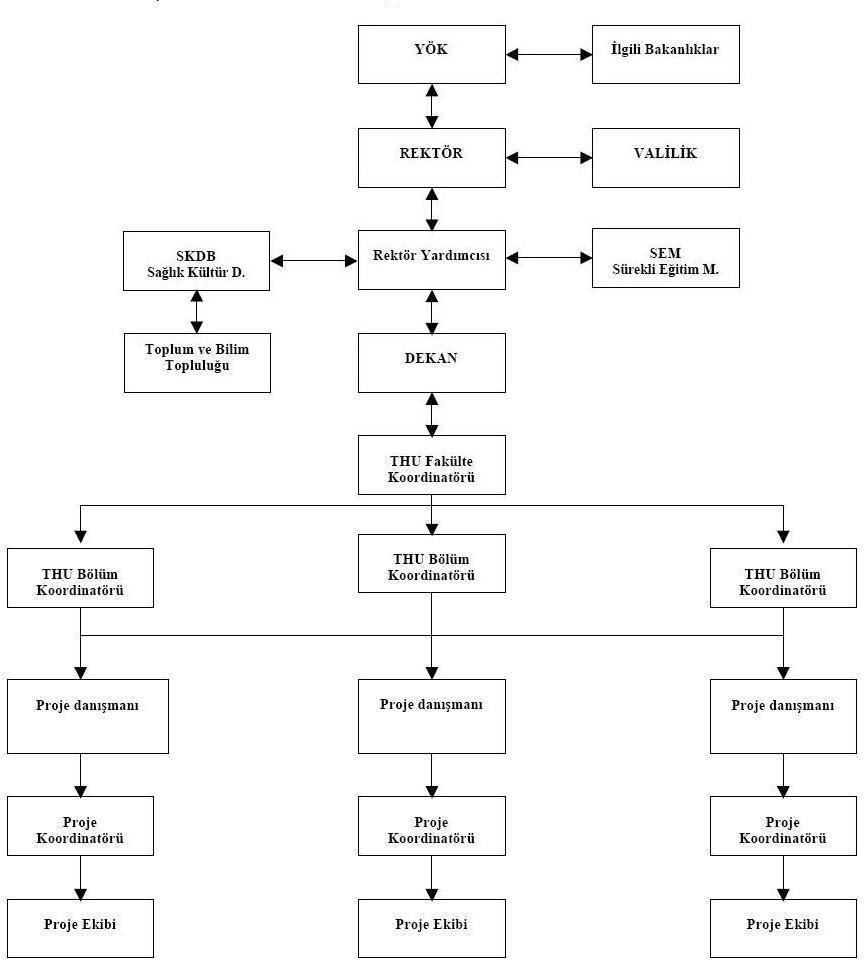 EK 2. TOPLUMA HİZMET UYGULAMALARI DERSİ KAPSAMINDA ETKİNLİKLERİN YÜRÜTÜLEBİLECEĞİ BAZI KURUM VE KURULUŞLARResmi ve özel okullar, Rehberlik Araştırma Merkezi, Yatılı Bölge OrtaokullarıResmi ve özel hastaneler,Müzeler, ören yerleri,Kütüphaneler,Belediyelere bağlı birimler,Aşevi, huzurevi gibi sosyal hizmet alanları,Üniversite,Kamu yararına çalışan dernekler ve vakıflar (15 Temmuz Derneği, Türkiye Muharip Gaziler Derneği, Kızılay, Yeşilay, Verem Savaş Derneği, TEMA, Türk Silahlı Kuvvetlerini Güçlendirme Vakfı, ÇEKÜL, vb.gibi),Cezaevleri ve çocuk ıslahevleri,Hayvan barınakları,Meslek odaları,Organize sanayi bölgesi ve sanayi,Muhtarlıklar,Okul aile birlikleri …vb.EK 3. PROJE UYGULAMA KILAVUZUPROJE UYGULAMA ÖNCESİNDEÖğretmen adayları, etkinliklerini yapacakları alanların hem kültürel hem de iklim koşullarına uygun biçimde giyinmelidir. Öğretmen adaylarının kıyafetleri, “Kamu Kurum ve Kuruluşlarında Çalışan Personelin Kılık ve Kıyafetine Dair Yönetmeliğe” uygun olmalıdır.İl dışındaki projelere katılacak öğretmen adayları, temel ihtiyaçlarını gidererek projeye katılmalıdır. Dezavantajlı alanlarda kendilerine gerekli olabilecek ilaç ve bazı temizlik maddelerini (havlu, terlik, tuvalet kağıdı, kolonyalı mendil, sabun, vb.) yanlarında bulundurmalı ve beslenmelerine yönelik olumsuz durumlara karşı hazırlıklı olmalıdır.Öğretmen adayları, etkinliklerinde kullanacakları etkinlik malzemelerinin (program, rapor, liste oluşturma, deney araç gereçlerini hazırlama, etkinlik geliştirme vb.) hazırlanması için topluluk odasında eş güdümlü bir şekilde çalışmalıdır.PROJE UYGULAMA SIRASINDAÖğretmen adayları, etkinliklerine başlamadan önce etkinlik yerlerini belirlemeli ve etkinlik malzemelerini gözden geçirmelidir.Öğretmen adayları; yapacakları etkinlikleri iyi bir şekilde planlamalı, hangi işlerden sorumlu olduklarını bilmeli ve etkinliklerine zamanında başlayıp zamanında bitirmelidir.Öğretmen adayları; boş zamanlarında diğer arkadaşlarına yardımcı olmalı ve proje süresince yapacakları etkinliklere ilişkin materyallerin taşınmasına yardımcı olmalı, sahiplenmeli ve kendi sorumluluğundaki eşyalara özen göstermelidir.Öğretmen adayları, etkinliklerin sorunsuz bir şekilde yürütülmesi için etkinliklerini yapacakları kurum yetkilileriyle işbirliği ve uyum içinde çalışmalıdır.Öğretmen adayları, etkinliklerin yapıldığı alanlardaki olumsuz koşullar hakkında hedef kitleyle tartışmaya girmemeli ve iyi ilişkiler içinde bulunmalıdır.Öğretmen adayları, sadece öne çıkan kişilerle değil hedef kitlenin tüm üyeleriyle aynı ölçüde ilgilenmeye özen göstermelidir.Öğretmen adaylarının proje yürütme alanı bir okul ise öğretmen adayları, özellikle ilköğretim ikinci kademedeki öğrencilerin gelişim özelliklerini de göz önünde bulundurarak karşı cinsteki öğrencilere yönelik tutum ve davranışlarında dikkatli olmalıdır.PROJE UYGULAMA SONRASINDAÖğretmen adayları, bireysel raporlarını hazırlamada kullanacağı yaşantılarını not edip projeye ilişkin izlenimlerini yazmalıdır. Bu izlenimlerde toplumsal konularda yapılan bilimsel çalışmalarda dikkat edilmesi gereken evrensel etik ilkelere uymaya özen gösterilmelidir.Öğretmen adayları tarafından projede yürütülen etkinlikler hakkında bireysel etkinlik formu doldurulmalıdır.Proje sonrasında bir araya gelinerek hem proje geneli hem de etkinlikler hakkındaki değerlendirmeler grup raporuna dönüştürülmelidir.Proje raporlarının etkinliklerle ilgili olduğu unutulmamalı, raporlar etkinliklerin ve projelerin daha etkili ve verimli olması yönünde uygulanabilir önerileri de içermelidir.EK 4. PROJE/ETKİNLİK TEKLİF FORMUEK 5. PROJE/ETKİNLİK SONUÇLANDIRMA FORMUEK 6. ÖZGÜN PROJE/ETKİNLİK ÖNERİ FORMUEK 7. SEÇKİ DOSYASI HAZIRLAMA FORMUÖğretmen adaylarının topluma hizmet uygulamaları dersi kapsamında hazırlayacakları ürün seçki dosyasında bulunması gereken bilgi ve belgelere ilişkin kontrol listesi aşağıda verilmiştir.SEÇKİ DOSYASI KONTROL LİSTESİHer proje ekibi, ürün seçki dosyası kontrol listesini doldurmalı ve kontrol listesinde yer alan belgeleri listede belirtilen sıraya göre ürün seçki dosyasına yerleştirmelidir.Ürün Seçki Dosyası kapak sayfasında yer alması gereken başlıklar aşağıda belirtilmiştir.Proje Ekibinde Yer Alan Öğretmen Adaylarının Adı, Soyadı Numarası BölümüProje Danışmanının Adı, Soyadı Unvanı Ürün Seçki Dosyası Teslim TarihiEK 8. TOPLUMA HİZMET UYGULAMALARI DEVAM ÇİZELGESİProje Danışmanı (İmza)EK 9. SEÇKİ DOSYASI DEĞERLENDİRME FORMUEK 10. TOPLUMA HİZMET UYGULAMALARI DERSİ ÖĞRETMEN ADAYI LİSTESİProjeyi Yürüten Öğretim Elemanının;Adı Soyadı	:Ofis Telefonu	:Cep Telefonu	:E-Posta	:Not: Bu yönerge Öğretmen Yetiştirme Milli Komitesi tarafından kabul edilip onaylandıktan sonra Yüksek Öğretim Genel Kurulu Kararıyla yayınlandıktan sonra yürürlüğe girerek ilgili fakültelerin dekanları tarafından yürütülür.Amasya Üniversitesi Eğitim FakültesiTopluma Hizmet Uygulamaları Dersi Örnek Etkinlik/Proje Çalışmaları2020-2021 eğitim öğretim yılında gerçekleştirilmesi planlanan çalışma örnekleri;UZAKTAN EĞİTİM SÜRECİNDE TOPLUMA HİZMET UYGULAMALARI DERSİ PROJE/ETKİNLİK UYGULAMA İLKELERİSayın Öğretim Elemanları, Sevgili Öğretmen Adayları;Yükseköğretim Kurulunun 07. 04. 2020 tarihli toplantısında Öğretmenlik Uygulaması, Okul Deneyimi, Topluma Hizmet Uygulamaları, Alan Çalışması Dersi (PDR), Kurum Deneyimi (PDR), Özel Eğitim Kurumlarında Gözlem, Özel Eğitimde Okul ve Kurum Deneyimi derslerinin de uzaktan dijital ortamda verilmesine karar verilmiştir.Bu bağlamda Topluma Hizmet Uygulamaları dersi ile ilgili uzaktan eğitim bağlamında yapılacak olan işlerle ilgili öğretim elemanlarımıza, öğrenci işlerine ve öğrencilerimize yardımcı olmak üzere Uzaktan Eğitim Topluma Hizmet Uygulamaları Rehberi hazırlanmıştır. Ancak okul ve kurumların Covid-19 salgını nedeniyle kapalı olması ve sosyal mesafenin korunması ve kişilerin kendilerini izole etme zorunluluğun bulunması nedeniyle etkinliklerin artık okullarda veya kurumlar ile iş birliği içinde değil uzaktan eğitim ve dijital ortamda yapılacak biçimde düzenlenmesine özen gösterilmiştir.Topluma Hizmet Uygulamaları dersi kapsamında;Dönem başında Topluma Hizmet Uygulamaları dersi kapsamında planlanan proje uzaktan eğitim ile dijital ortamda yapılmaya uygun bir proje ise ve bu proje sürdürülecek ise ders sorumlusu öğretim elemanı 2019- 2020 eğitim öğretim yılı Bahar döneminde verdiği hem teorik hem uygulamalı bir ders olan Topluma Hizmet Uygulamaları Dersinin teorik kısmını Uzaktan Eğitim Platformuna (UZEM) her hafta Uzaktan Eğitim Topluma Hizmet Uygulamaları Rehberi’nde yer alan konu ve etkinlikleri esas alarak PDF veya farklı formatta yükleyecek ve dersin teorik saatini bu yolla asenkron yapmaya devam edecektir. Dersin uygulaması ise ödevlendirmeler ile gerçekleşecektir.Dönem başında Topluma Hizmet Uygulamaları kapsamındaki planlanan proje okul ve kurumların kapalı olması, sosyal mesafenin korunması ve kişilerin kendini izole etme zorunluluğunun olması nedeniyle mevcut planlanmış haliyle yapılamayacak bir proje ise proje danışmanı öğretim üyesi grubundaki öğrenciler ile iletişime geçip, Ek 4'deki Proje/Etkinlik Teklif Formunu doldurup yeni bir proje önerecek hem teorik hem uygulamalı bir ders olan Topluma Hizmet Uygulamaları dersinin teorik kısmını Uzaktan Eğitim Platformuna (UZEM) her hafta Uzaktan Eğitim Topluma Hizmet Uygulamaları Rehberi’nde yer alan konu ve etkinlikleri esas alarak PDF veya farklı formatta yükleyecek ve dersi asenkron yapacak. Dersin uygulaması ise ödevlendirmeler ile gerçekleştirilecektir.Öğretmen adayı aşağıda listesi sıralanan etkinlikler ile ilgili verilen ödevleri her hafta düzenli yapacak ve hazırladığı yansıtıcı günlükleri ödev butonuna yükleyecektir.Tüm uygulama belgeleri akreditasyon çerçevesinde saklanmalı, dijital ortamda muhafaza edilmelidir.Sistem açık olduğundan yapılamayan etkinliklerin telafisi ilerleyen haftalarda yapılacaktır.Öğrenciler dönem sonunda Topluma Hizmet Uygulamaları dersi için dijital ortamda Proje Seçki Dosyasıhazırlayacak ve bu dosyayı 14. haftada eksiksiz olarak ödev butonuna yükleyecektir.Dersin değerlendirmesi ve not verme işlemleri aksi bir karar alınmadıkça örgün eğitim sürecinde olduğu gibi Amasya Üniversitesi Eğitim Fakültesi Topluma Hizmet Uygulamaları Yönergesinde belirtildiği gibi Seçki Dosyası Değerlendirme Formu (Ek 7) esas alınarak yapılacaktır.Proje ürünü dönem sonunda Topluma Hizmet Uygulamaları Koordinatörler Kuruluna dijital ortamda teslim edilecek, Topluma Hizmet Uygulamaları Koordinatörü Eğitim Fakültesi Web sayfasında projeler ile ilgili bir havuz oluşturacaktır.Tüm dünyayı etkileyen bu zorlu süreci en kısa zamanda atlatmayı umar, hiçbir kaygıya kapılmadan derslerinize odaklanmanızı ve gelişmelerden haberdar olmak için web sayfamızı ve resmi sosyal medya hesaplarımızı takip etmenizi dilerim. Sağlıklı kalın.Prof. Dr. Yücel ÖKSÜZ DekanProje/Etkinlik Uygulama ÖncesindeÖğrenciler, Yeni Coronavirüs (COVID-19) salgını dolayısıyla etkinliklerini sosyal izolasyon kurallarına uygun olacak şekilde hazırlamalıdır.Öğrenciler, yapacakları etkinliklerine uzaktan öğretim koşullarına uygun biçimde hazırlanmalıdır.Proje/etkinlik önerisinin geliştirilmesinde, hedef kitlenin ihtiyaçları ve özellikleri göz önünde bulundurulmalıdır.Öğrenciler, etkinliklerinde kullanacakları etkinlik malzemelerinin (program, rapor, liste oluşturma, online araç gereçlerini hazırlama, online etkinlik geliştirme vb.) hazırlanması için eşgüdümlü bir şekilde çalışmalıdır.Öğrenciler, proje danışmanları ile birlikte Amasya Üniversitesi Topluma Hizmet Uygulamaları Dersi Yönergesinin ekinde yer alan EK-4. Proje/Etkinlik Teklif Formunu doldurarak Topluma Hizmet Uygulamaları Fakülte Koordinatörüne iletmelidir.Öğretim Elemanı,Dönem başında planlanan proje uzaktan eğitim ile dijital ortamda yapılmaya uygun bir proje ise bu proje sürdürülecek ve proje danışmanı Topluma Hizmet Uygulamaları dersinin teorik saatleri için Uzaktan Eğitim Platformuna (UZEM) platformuna her hafta PDF veya farklı formatta online dokümanlar yükleyecek ve dersin uygulamasını ödevlendirmeler ile yapacak. Proje okul ve kurumların kapalı olması, sosyal mesafenin korunması ve kişilerin kendilerini izole etme zorunluluğun olması nedeniyle uzaktan eğitim ile yapılamayacak bir proje ise proje danışmanı öğrenciler ile yeni bir Proje/Etkinlik Teklif Formu (Ek 4) doldurup uzaktan eğitim ve dijital ortamda yapılabilecek yeni bir proje başlatılacak. Proje danışmanı Topluma Hizmet Uygulamaları dersinin teorik saatleri kapsamında Uzaktan Eğitim Platformuna (UZEM) PDF veya farklı formatta ders içerikleri yükleyecek, dersin uygulamasını ise ödevlendirmeler ile yapacaktır.Öğrenci,Dönem başında planlanan proje uzaktan eğitim ile dijital ortamda yapılmaya uygun bir proje ise proje sürdürülecek ve proje üyesi öğrenci Uzaktan Eğitim platformunda (UZEM) her hafta için belirlenen görevler doğrultusunda etkinlikleri gerçekleştirip, yansıtıcı günlükleri Uzaktan Eğitim Platformuna (UZEM) platformunun ödev butonuna yükleyecek. Proje okul ve kurumların kapalı olması, sosyal mesafenin korunması ve kişilerin kendini izole etme zorunluluğun olması nedeniyle uzaktan eğitim ile yapılamayacak bir proje ise proje üyesi öğrenci proje danışmanının önderliğinde yeni bir proje planlama çalışması başlatacak ve yansıtıcı günlüklerini Uzaktan Eğitim Platformunun (UZEM) ödev butonuna yükleyecek.Proje Uygulama SırasındaÖğrenciler, etkinliklerine başlamadan önce sosyal izolasyon kurallarına uygun olacak şekilde etkinliklerini belirlemeli ve etkinlik malzemelerini gözden geçirmelidir.Öğrenciler, yapacakları etkinlikleri iyi bir şekilde planlamalı, hangi işlerden sorumlu olduklarını bilmeli ve etkinliklerine zamanında başlayıp etkinliklerini zamanında bitirmelidir.Öğrenciler, uygulamalarına yönelik gerekli kanıtları kayıt altına almalıdır.Öğrenciler, etkinliklerinde yer alan hedef kitlenin özelliklerini dikkate alarak etkinliklerini tasarlamalıdır.Öğrenciler, etkinliklerin sorunsuz bir şekilde yürütülmesi için gerekli online ortam ve programlar hakkında bilgi edinmelidir.Öğrenciler, etkinliklerini hazırlanma ve uygulama aşamalarında haftalık olarak yansıtıcı günlükler oluşturarak Amasya Üniversitesi Uzaktan Eğitim platformu (UZEM) aracılığı ile sisteme yüklemelidir.Proje Uygulama SonrasındaProje sonrasında online olarak bir araya gelinerek hem proje geneli hem de etkinlikler hakkındaki değerlendirmeler yapılmalıdır.Proje raporlarının etkinliklerle ilgili olduğu unutulmamalı, etkinliklerin ve projelerin daha etkili ve verimli olması yönünde uygulanabilir önerileri de içermelidir.Öğrenciler, Topluma Hizmet Uygulamaları Dersi Yönergesinin ekinde yer alan EK-5. Proje/Etkinlik Sonuçlandırma Formunu doldurarak proje danışmanları ile birlikte etkinliklerini değerlendirmelidir.Doç. Dr. Ersin TOPÇUTopluma Hizmet Uygulamaları KoordinatörüDekan YardımcısıProjenin Önerildiği Tarih:Projenin Önerildiği Tarih:Projenin Önerildiği Tarih:Proje Adı:Proje Adı:Proje Adı:Proje Danışmanı:Proje Danışmanı:Proje Danışmanı:Proje Koordinatörü:Proje Koordinatörü:Proje Koordinatörü:Proje EkibiProje EkibiProje EkibiÖĞRETMEN ADAYI (1)ÖĞRETMEN ADAYI (1)ÖĞRETMEN ADAYI (1)Adı Soyadı:BölümüÖğrenci Numarası:E-posta adresi:Telefon:İmza:ÖĞRETMEN ADAYI (2)ÖĞRETMEN ADAYI (2)ÖĞRETMEN ADAYI (2)Adı Soyadı:BölümüÖğrenci Numarası:E-posta adresi:Telefon:İmza:ÖĞRETMEN ADAYI (3)ÖĞRETMEN ADAYI (3)ÖĞRETMEN ADAYI (3)Adı Soyadı:BölümüÖğrenci Numarası:E-posta adresi:Telefon:İmza:ÖĞRETMEN ADAYI (4)ÖĞRETMEN ADAYI (4)ÖĞRETMEN ADAYI (4)Adı Soyadı:BölümüÖğrenci Numarası:E-posta adresi:Telefon:İmza:ÖĞRETMEN ADAYI (5)ÖĞRETMEN ADAYI (5)ÖĞRETMEN ADAYI (5)Adı Soyadı:BölümüÖğrenci Numarası:E-posta adresi:Telefon:İmza:Hedef Kurum/Kuruluş/Kitle:Hedef Kurum/Kuruluş/Kitle:Hedef Kurum/Kuruluş/Kitle:Amacı:Amacı:Amacı:Konusu:Konusu:Konusu:Süresi:Süresi:Süresi:Başlangıç Tarihi:Bitiş Tarihi:Proje/Etkinliğe Katkı Sağlayacak Kurum ve Kuruluşlar:Proje/Etkinliğe Katkı Sağlayacak Kurum ve Kuruluşlar:Kullanılacak Materyal, Araç ve Gereçler:Kullanılacak Materyal, Araç ve Gereçler:Proje Danışmanı Onayı:Proje Danışmanı Onayı:Proje Dönemi:Proje Dönemi:Proje Dönemi:Proje Adı:Proje Adı:Proje Adı:Proje Danışmanı:Proje Danışmanı:Proje Danışmanı:Proje Koordinatörü:Proje Koordinatörü:Proje Koordinatörü:Proje EkibiProje EkibiProje EkibiÖĞRETMEN ADAYI (1)ÖĞRETMEN ADAYI (1)ÖĞRETMEN ADAYI (1)Adı Soyadı:BölümüÖğrenci Numarası:E-posta adresi:Telefon:İmza:ÖĞRETMEN ADAYI (2)ÖĞRETMEN ADAYI (2)ÖĞRETMEN ADAYI (2)Adı Soyadı:BölümüÖğrenci Numarası:E-posta adresi:Telefon:İmza:ÖĞRETMEN ADAYI (3)ÖĞRETMEN ADAYI (3)ÖĞRETMEN ADAYI (3)Adı Soyadı:BölümüÖğrenci Numarası:E-posta adresi:Telefon:İmza:ÖĞRETMEN ADAYI (4)ÖĞRETMEN ADAYI (4)ÖĞRETMEN ADAYI (4)Adı Soyadı:BölümüÖğrenci Numarası:E-posta adresi:Telefon:İmza:ÖĞRETMEN ADAYI (5)ÖĞRETMEN ADAYI (5)ÖĞRETMEN ADAYI (5)Adı Soyadı:BölümüÖğrenci Numarası:E-posta adresi:Telefon:İmza:Hedef Kurum/Kuruluş/Kitle:Hedef Kurum/Kuruluş/Kitle:Hedef Kurum/Kuruluş/Kitle:Projenin Amacı:Projenin Amacı:Projenin Amacı:Projenin Konusu:Projenin Konusu:Projenin Konusu:Projenin Özeti:Projenin Özeti:Projenin Özeti:Projenin Süresi:Proje Ekibinin İş Dağılımı:Projeye Katkı Sağlayan Kurum ve Kuruluşlar:Projede Kullanılan Materyal, Araç ve Gereçler:Proje Ekibinin Yaptığı Etkinlikler:Aşağıdaki soruları gerçekleştirdiğiniz projeyi/etkinlikleri göz önünde bulundurarak cevaplayınız.Ne tür zorluklar ve problemlerle karşılaştınız? Nasıl başa çıktınız?Bu çalışma ve etkinliklerden neler öğrendiniz? Size ne kattı?Bu etkinlik sırasında yardım aldınız mı? Belirtiniz.Bu proje/etkinlikleri yeniden planlasaydınız ne tür değişiklikler önerirdiniz?Topluma Hizmet için gerçekleştirmek istediğiniz amaçlara ulaşabildiniz mi? Açıklayınız.Eğer bu etkinliğe devam ederseniz bir sonraki aşamada ne yapmak istersiniz?Uygulamış olduğunuz topluma hizmet etkinliğinin yararlı olduğunu düşünüyor musunuz?Edindiğiniz deneyimleri hayatınızda nasıl kullanacağınızı düşünüyorsunuz? Açıklayınız.Eklemek istediğiniz açıklamalar varsa yazınız.Proje/Etkinliğin Önerildiği Tarih:Proje/Etkinlik Adı:Hedef Kurum/Kuruluş/Kitle:Projenin Amacı:Projenin Konusu:Projenin Süresi:Projeye Katkı Sağlayacak Kurum ve Kuruluşlar:Projede Kullanılacak Materyal, Araç ve Gereçler:VARYOKKapak SayfasıProje/Etkinlik Teklif Formu/FormlarıProje/Etkinlik Sonuçlandırma Formu/FormlarıYapılan Etkinliklere İlişkin DokümanlarÖzgün Proje/Etkinlik Öneri FormuTopluma Hizmet Uygulamaları Devam ÇizelgesiÜrün Seçki Dosyası Değerlendirme FormuTarihSüre (Saat)Yetkilinin Adı ve Soyadı-İmza1. Hafta……/…./…..2. Hafta……/…./…..3. Hafta……/…./…..4. Hafta……/…./…..5. Hafta……/…./…..6. Hafta……/…./…..7. Hafta……/…./…..8. Hafta……/…./…..9. Hafta……/…./…..10. Hafta……/…./…..11. Hafta……/…./…..12. Hafta……/…./…..13. Hafta……/…./…..14. Hafta……/…./…..Toplam Süre (Saat)Projenin/Etkinliğin Adı:Projenin/Etkinliğin Adı:Projenin/Etkinliğin Adı:Projenin/Etkinliğin Adı:Projenin/Etkinliğin Adı:Projenin/Etkinliğin Adı:Projenin/Etkinliğin Adı:Projenin/Etkinliğin Adı:Projenin/Etkinliğin Adı:Projenin/Etkinliğin Adı:Projenin/Etkinliğin Adı:Projenin/Etkinliğin Adı:Projenin/Etkinliğin Adı:Projenin/Etkinliğin Adı:Projenin/Etkinliğin Adı:Öğretmen AdayınınÖğretmen AdayınınÖğretmen AdayınınÖğretmen AdayınınÖğretmen AdayınınÖğretmen AdayınınÖğretmen AdayınınÖğretmen AdayınınÖğretmen AdayınınÖğretmen AdayınınÖğretmen AdayınınÖğretmen AdayınınÖğretmen AdayınınÖğretmen AdayınınÖğretmen AdayınınAdı Soyadı:Numarası:Numarası:Numarası:Numarası:Bölümü:Bölümü:Bölümü:Bölümü:Bölümü:Bölümü:Bölümü:Bölümü:Bölümü:Bölümü:Ürün Seçki Dosyasının Teslim Tarihi:Ürün Seçki Dosyasının Teslim Tarihi:Ürün Seçki Dosyasının Teslim Tarihi:Ürün Seçki Dosyasının Teslim Tarihi:Ürün Seçki Dosyasının Teslim Tarihi:Ürün Seçki Dosyasının Teslim Tarihi:Ürün Seçki Dosyasının Teslim Tarihi:Ürün Seçki Dosyasının Teslim Tarihi:Ürün Seçki Dosyasının Teslim Tarihi:Ürün Seçki Dosyasının Teslim Tarihi:Ürün Seçki Dosyasının Teslim Tarihi:Ürün Seçki Dosyasının Teslim Tarihi:Ürün Seçki Dosyasının Teslim Tarihi:Ürün Seçki Dosyasının Teslim Tarihi:Ürün Seçki Dosyasının Teslim Tarihi:Ürün Seçki Dosyası Değerlendirme ÖlçütleriÜrün Seçki Dosyası Değerlendirme ÖlçütleriÜrün Seçki Dosyası Değerlendirme ÖlçütleriÜrün Seçki Dosyası Değerlendirme ÖlçütleriEvet (1 Puan)Evet (1 Puan)Evet (1 Puan)Evet (1 Puan)Evet (1 Puan)Evet (1 Puan)Hayır (0 Puan)Hayır (0 Puan)Hayır (0 Puan)Hayır (0 Puan)Hayır (0 Puan)1. Kapak sayfası hazırlanmış mı?1. Kapak sayfası hazırlanmış mı?1. Kapak sayfası hazırlanmış mı?1. Kapak sayfası hazırlanmış mı?2. İçindekiler sayfası hazırlanmış mı?2. İçindekiler sayfası hazırlanmış mı?2. İçindekiler sayfası hazırlanmış mı?2. İçindekiler sayfası hazırlanmış mı?3. Ürün seçki dosyası kontrol listesi var mı?3. Ürün seçki dosyası kontrol listesi var mı?3. Ürün seçki dosyası kontrol listesi var mı?3. Ürün seçki dosyası kontrol listesi var mı?4. Ürün seçki dosyası özen ve titizlikle hazırlanmış mı?4. Ürün seçki dosyası özen ve titizlikle hazırlanmış mı?4. Ürün seçki dosyası özen ve titizlikle hazırlanmış mı?4. Ürün seçki dosyası özen ve titizlikle hazırlanmış mı?5. Proje/Etkinlik Teklif Formu/Formları eksiksiz olarakdoldurulmuş mu?5. Proje/Etkinlik Teklif Formu/Formları eksiksiz olarakdoldurulmuş mu?5. Proje/Etkinlik Teklif Formu/Formları eksiksiz olarakdoldurulmuş mu?5. Proje/Etkinlik Teklif Formu/Formları eksiksiz olarakdoldurulmuş mu?6. Özgün Proje/Etkinlik Öneri Formu doldurulmuş mu?6. Özgün Proje/Etkinlik Öneri Formu doldurulmuş mu?6. Özgün Proje/Etkinlik Öneri Formu doldurulmuş mu?6. Özgün Proje/Etkinlik Öneri Formu doldurulmuş mu?7. Proje/Etkinlik Sonuçlandırma Formu/Formları eksiksizolarak doldurulmuş mu?7. Proje/Etkinlik Sonuçlandırma Formu/Formları eksiksizolarak doldurulmuş mu?7. Proje/Etkinlik Sonuçlandırma Formu/Formları eksiksizolarak doldurulmuş mu?7. Proje/Etkinlik Sonuçlandırma Formu/Formları eksiksizolarak doldurulmuş mu?8. Yapılan etkinliklere ilişkin dokümanlar eksiksiz olarakverilmiş mi?8. Yapılan etkinliklere ilişkin dokümanlar eksiksiz olarakverilmiş mi?8. Yapılan etkinliklere ilişkin dokümanlar eksiksiz olarakverilmiş mi?8. Yapılan etkinliklere ilişkin dokümanlar eksiksiz olarakverilmiş mi?9. Topluma Hizmet Uygulamaları Devam Çizelgesi verilmişmi?9. Topluma Hizmet Uygulamaları Devam Çizelgesi verilmişmi?9. Topluma Hizmet Uygulamaları Devam Çizelgesi verilmişmi?9. Topluma Hizmet Uygulamaları Devam Çizelgesi verilmişmi?10. Ürün seçki dosyasında yer alan raporların yazımındayazım kurallarına, noktalama işaretlerine ve dil kullanımına dikkat edilmiş mi?10. Ürün seçki dosyasında yer alan raporların yazımındayazım kurallarına, noktalama işaretlerine ve dil kullanımına dikkat edilmiş mi?10. Ürün seçki dosyasında yer alan raporların yazımındayazım kurallarına, noktalama işaretlerine ve dil kullanımına dikkat edilmiş mi?10. Ürün seçki dosyasında yer alan raporların yazımındayazım kurallarına, noktalama işaretlerine ve dil kullanımına dikkat edilmiş mi?Diğer	Ölçütler Öğretmen Adayı;Diğer	Ölçütler Öğretmen Adayı;0 Puan2 Puan2 Puan2 Puan4 Puan4 Puan6 Puan6 Puan6 Puan8 Puan8 Puan10 Puan10 Puan1. Projenin gerçekleştirilmesinde topluma hizmetuygulamaları dersinin genel ilkelerini dikkate almıştır.1. Projenin gerçekleştirilmesinde topluma hizmetuygulamaları dersinin genel ilkelerini dikkate almıştır.2. Proje çalışma takvimine uymuştur.2. Proje çalışma takvimine uymuştur.3. Proje kapsamındaki sorumluluklarını yerinegetirmiştir.3. Proje kapsamındaki sorumluluklarını yerinegetirmiştir.4. Proje kapsamında yürüttüğü etkinlikler yeterlidir.4. Proje kapsamında yürüttüğü etkinlikler yeterlidir.5. Projenin gerçekleştirilmesinde yeterli araç, gereçkullanmıştır.5. Projenin gerçekleştirilmesinde yeterli araç, gereçkullanmıştır.6. Projenin gerçekleştirilmesinde hedef kitleninözelliklerini ve ihtiyaçlarını göz önünde bulundurmuştur.6. Projenin gerçekleştirilmesinde hedef kitleninözelliklerini ve ihtiyaçlarını göz önünde bulundurmuştur.7. Projenin ekibinde kendine düşen7. Projenin ekibinde kendine düşengörevi/sorumluluğu yerine getirmiştir.görevi/sorumluluğu yerine getirmiştir.8. Projenin başlangıcından sonuna kadar göreviniistikrarlı bir şekilde yürütmüştür.8. Projenin başlangıcından sonuna kadar göreviniistikrarlı bir şekilde yürütmüştür.9. Proje, amacına ne ölçüde ulaşılabilmiştir?9. Proje, amacına ne ölçüde ulaşılabilmiştir?Projenin AdıProjenin AmacıProje TakvimiBaşlangıç……../…….Bitiş……./…….Projenin Yürütüleceği Kurumun AdıProje İçin Ön Görüşme Yapılan Yetkilinin Adı Soyadı ve Konumuİzin Alınacak Kurumun Açık AdresiAnabilim DalıÖğretmen Adayının Adı SoyadıProje Danışmanı Öğretim ElemanıProjenin/Etkinliğin AdıAçıklamaYatılı Öğrencilerle Sosyal ve Akademik AktivitelerTaşova ŞEHİT ADEM SEZGİN Yatılı Bölge Ortaokulu’nda kalan öğrencilerin etüt derslerindeki sosyal aktivitelerinde ve performans ödevlerinin gerçekleştirilmesinde yardımcı olunacak, böylece öğretmen adaylarının ileride görev yapabilecekleri bu tür pansiyonlu okullarda öğrencilerin ihtiyaçlarını ve sorunlarını daha iyi anlamaları sağlanmış olacaktır.Çözümlemeli Öykü ÇalışmalarıBelirlenen herhangi bir ortaokulda Sosyal Bilgiler dersi kapsamında öğrencilere çözümlemeli öykü çalışmaları yaptırılacaktır. Bu kapsamda öykünün sunulması, sorulan soruların yanıtlarının alınması, yanıtların küçük gruplarla tartışılması, tartışma sonuçlarının sınıfla paylaşılması, öneriler üzerinde düşünülüp sonuca ulaşılması çalışmalarına yer verilecektir. Bu şekilde verilen değerler eğitimi ile öğrencilerde empati kurma ve geliştirme, soyut kavramları (dürüstlük, arkadaşlık vb.) algılama, bağımsız düşünme, akıl yürütme, bireysel davranışlardan sorumlu olma, insan onuruna saygılı olma, iş birliği gibi özelliklerin oluşturulması ve geliştirilmesisağlanacaktır.Sosyal Empati GeliştirmeKişilik gelişiminin temellerinin atıldığı okul öncesi çağındaki çocuklarla sosyal empati geliştirme çalışmaları yapılacaktır. Bu amaçla Amasya Üniversitesi Hikmet Develi Uygulama Anaokulu öğrencileri ile masal sunumu, masal kahramanlarının yerine kendilerini koyarak empati kurma, öneri geliştirme ve tartışma çalışmaları gerçekleştirilecektir. Bu çalışmalarla; insan olma, erdemli olma, vicdan temelli düşünce geliştirme, olayların diğer canlılara etkilerini anlama, çevremizdeki varlıkların farkınavarma kazanımlarının elde edilmesi planlanmaktadır.Hasta ve Hasta Yakınlarına RehberlikAmasya Şerefettin Sabuncuoğlu Eğitim Araştırma Hastanesi ile Ruhi Tingiz Fizik Tedavi ve Rehabilitasyon Hastanesi’nde hasta kabul ve hasta yatış işlemlerinde evrak takibi ve diğer resmi işlemlerin tamamlanmasında hasta ve hasta yakınlarına rehberlik yapılacaktır. Ayrıca yatan hastaların hastane ortamında daha iyi vakit geçirmelerine yardımcı olmak amacıyla onlarla sohbet edilmesi, onlara günlük gazete ve kitap okunması, küçük yaştaki hastalara yönelik eğitsel oyunları oynama, ders anlatımı, hikâye okuma ve canlandırma, boyama vb. faaliyetler gerçekleştirilecektir. Bu şekilde öğretmen adayları vefakârlık, diğer insanların dertlerine karşı duyarlılık, yardımseverlik, sevgi, saygı, hoşgörü ve tahammüllü olmak gibi kültürel değerleri yeniden hatırlayacak, toplumun olumsuzluklara karşı direncini sağlayan bu çeşit yararlı geleneklerin devam etmesinin gerekliliğini anlayacak; hizmet süresinde görevini yerine getirirken genç dimağlara buyönde eğitim verebilecektir.Afiş Hazırlama Etkinlikleriİlköğretim okullarındaki öğrencilere çeşitli konularla ilgili (çevre, sigara ve zararları vb.) afişler hazırlatılacak ve bu konuda rehberlik yapılacak ya da öğretmen adaylarının kendileri bir konuda afiş hazırlayacaklardır. Daha sonra bunların uygun yerlerde sergilenmeleri sağlanacaktır. Böylece hem öğrencilerin çalıştıkları konularla ilgili dikkatleri çekilecek, bilgilenmeleri sağlanacak, duyarlılık geliştirmelerine katkıda bulunulacak, sosyalleşmeleri sağlanacak, hem de açılacak sergilerle öğrencilerin özgüvenleri artacak, aynı zamanda incelenen konuların pek çok kişiye duyurulması sağlanmış olacaktır.Oyun OynayalımAmasya Şerefettin Sabuncuoğlu Eğitim Araştırma Hastanesi ile Ruhi Tingiz Fizik Tedavi ve Rehabilitasyon Hastanesi’nde yatmakta olan okul çağı çocuklarının sosyal ve psikolojik gelişimlerine destek olmak amacıyla onların yaş gruplarına göre oyun temelli etkinlikler hazırlanarak, onlarla beraber iki hafta boyunca oyun etkinlikleri yapılacaktır. Etkinlikler seçilirken hastane koşullarına, hasta çocukların engel durumlarına ve çocukların enfeksiyon riskine karşı korunmasına özen gösterilecektir.Gerekli Numaralar Artık CebimizdeHerhangi bir tehlike, felaket ya da elektrik, su gibi arıza anlarında nereleri aramaları gerektiği konusunda insanları bilgilendirmek ve işlerini kolaylaştırmak amacıyla aramaları gereken numaralar olan; 112, 155, 110, 171, 173, 175, 176, 177, 178, 183, 184, 186, 187 gibi önemli numaraları ve bu numaraların nereye ait olduğunu kartvizitlere bastırarak halka dağıtmak.Kan BağışıÖğrencilerin Kızılay Kan Merkezi’nde görev almaları sağlanacak, kan bağışı ve önemi konusunda hem kendileri bilgilenecek hem de çeşitli kampanyalarla diğer bireyleri bilgilendirmeleri sağlanacaktır. Yapılacak etkinlikler ile öğretmen adaylarında toplumsal duyarlılık ve farkındalık, iş birliği, dayanışma, etkili iletişim ve öz değerlendirme becerilerini destekleme, toplumsal sorumluluk bilinci ve özgüven oluşturma hedeflenmektedir.Bağımlılıkla mücadeleKampüs içerisinde sigara içilen alanları bağımlılık konusunda bilgilendiriciafişlerle donatmak.Kampüste hatıra ormanıÜniversitemiz kampüsünde fakültemiz adına 200 ağaçlık hatıra ormanı oluşturulacaktır. Bununla birlikte hem fakültemiz bahçesinde hem de kampüste oluşturulacak hatıra ormanının içine ilimizin iklimine uygun meyve ağaçları dikilecek ve bu ağaçların bakımları yapılacaktır.Emniyet KemeriNasrullah Kadı Köprüsü önündeki yaya geçidinde emniyet kemeri takansürücülere karanfil hediye edilerek, bu konudaki hassasiyet artırılacaktır.Sempozyum, Konferans, Toplantı vb. Organizasyonlarda Görevli OlmakÖğretmen adayları üniversitemizce düzenlenen çeşitli sempozyum, konferans, toplantı vb. sosyal, kültürel ve bilimsel etkinliklerin organizasyonunda görev alacaklardır. Bu görevler arasında afiş hazırlama, afişlerin dağıtımı, salonun hazırlanması, davetlilerin karşılanması, kayıt vb. işlemlerin yürütülmesi gibi çalışmalar yer alabilir. Bu çerçevede yapılacak etkinliklerle, öğretmen adaylarının organizasyon yapma yetenekleri geliştirilecek, paylaşma, sosyalleşme, iyileştirme kavramlarını yaşayarak öğrenmelerine fırsat sunulacaktır.İlaç Toplama KampanyasıEvde bulunan kullanılmayan ilaçların ihtiyaç sahiplerine ulaştırılması için Amasya Belediyesi ve İl Sağlık Müdürlüğü ile temas kurulacak ve öğrencilerin ilaç toplama kampanyası başlatıp yürütmesi sağlanacaktır.Yaşlı Bakım Hizmetleri MerkeziÖğretmen adaylarının belediyeye ait yaşlı bakım hizmetleri merkezinde gönüllü görevli olarak çalışmaları sağlanacaktır. Suluova Hacı Muammer Koca Huzurevi, Yaşlı Bakım ve Rehabilitasyon Merkezi’nde kalan yaşlılar düzenli aralıklarla ziyaret edilecek, onlarla sohbet edilip sorunlarına çözüm bulunmaya çalışılacak ya da bu konuda görevlilere yardımcı olmak vb. görevler üstleneceklerdir. Ayrıca, gerçekleştirilen bu faaliyetlere ilave olarak öğretmen adayları, buradaki yaşlılar ile Amasya Üniversitesi Uygulama Anaokulu öğrencileriyle beraber Amasya’da doğa ile iç içe eğlence-piknik tarzında bir gün geçirmelerini sağlayarak iki nesli bir araya getireceklerdir.KermesÖğretmen adayları kampüs içinde pasta, yemek vb. malzemelerin yapımı, toplanması ve satışı gibi işlerde görev alacaklar. Elde edilen gelir ihtiyaç sahibi öğrencilere dağıtılacak. Böylece hem organizasyon yapma yetenekleri gelişecek hem de yardımlaşmanın önemini anlayacak, ihtiyaç sahibi bireylerin sorunlarını paylaşacak ve toplumsal sorunlara çözüm bulma fırsatı yakalamış olacaklardır.Kütüphane Hizmetlerinde YardımÖğretmen adaylarının gerek üniversitemiz gerekse şehrin diğer kütüphanelerinde kitapların düzenlenmesi, kayıt işlemleri, ödünç verme vb. işlerde görevlendirilmeleri sağlanacaktır. Gerçekleştirilen etkinlikler ile öğretmen adaylarında toplumsal duyarlılık ve farkındalık, iş birliği, dayanışma, etkili iletişim, öz değerlendirme becerileri, toplumsal sorumluluk bilinci ve özgüven oluşturulmasına katkıda bulunulacaktır.Geçici Hayvan Bakım MerkeziÖğretmen adaylarının belediyeye ait geçici hayvan bakım merkezinde gönüllü görevli olarak çalışmaları sağlanacaktır. Evlerden toplanan yemek artıkları onlara ulaştırılarak beslenmelerine yardımcı olunacaktır. Böylece öğretmen adaylarının hem sokak hayvanlarına bakışları olumlu anlamda değişecek hem yemek artıkları tekrar değerlendirilecek hem de bu tür hayvanların nasıl rehabilite edildiklerini görme imkanları olacaktır.Çevre FaaliyetleriGerek fakültenin gerekse çeşitli ilköğretim okullarının çevre düzenleme faaliyetlerine katkı (ağaç dikme, sulama, çöp toplama vb.) sağlanacaktır. Çevreye duyarlılık ve yeşil alan oluşturma bilinci kazandırmak, Türkiye'nin geleceğini güvence altına almak, doğal varlıkların, insan sağlığının, yeşil alanların, toprak ve bitki örtüsünün, ormanların korunması, geliştirilmesi ve yenilerinin oluşturulmasını sağlamak için bu tür faaliyetlere devam edilmesi planlanmaktadır.Konferanslarda Dinleyici Olmak, Tiyatro, Sergi veya Konserlere GitmekÖğretmen adaylarının konferans, tiyatro, sergi ve konserlere katılmaları için yönlendirme yapılacaktır. Öğretmenliğin büyük ölçüde toplumsal sorumluluk taşıyan meslek alanlarından biri olması, öğretmenlerin toplumla bütünleşme ve toplumsal liderlik işlevini yerine getirme gibi önemli görev ve sorumluluklarının bulunması nedeniyle, bu etkinliklerle öğretmen adaylarının hizmet öncesi eğitimleri sırasında bu yönlerini geliştirme amacını güden deneyimler kazanmaları sağlanmış olacaktır. Öğretmen adayının fakülteden mezun olduğunda toplumu çeşitli yönleriyle tanıması gerekmektedir ki hizmet vereceği kurumda toplumsal özelliklerin doğurduğu sorunlara daha kolay çözüm üretebilsin. Zira öğretme işlevi, her şeyden önce toplumsal özelliklerle birlikte var olan, yaşayan, canlı, güncel gelişmelerden doğrudan etkilenenbir işlevdir.Kitap YardımıÇeşitli kampanyalarla üniversitede görev yapan akademikpersonelden farklı	türlerde	kitaplar toplanacak ve bu kitaplar ihtiyaç sahibi okullara gönderilecektir.Yerli Malı Pikniğiİlköğretim okulu öğrencilerine yönelik yerli malı haftası kapsamında piknik organizasyonu yapılacak, böylece öğrencilerin çevrelerindeki canlı ve cansız varlıkların farkına varmaları, önemini kavramaları sağlanacak, aynı zamanda milli değerlerin önemi vurgulanmış olacaktır.Çiftçilere Organik Tarım ve Hayvancılık EğitimiÖzellikle ilçe ve köylerde organik hayvancılık ve organik tarım konusunda bilgilendirme toplantıları düzenlenecek, basılı materyaller dağıtılacak, örnek uygulamalardan örnekler sunulacaktır. Böylece sürdürülebilir yaşam için çiftçilerin bilinçlendirilmesi sağlanmış olacaktır.Sağlıklı Tüketim Bilinci Geliştirme ÇalışmalarıSağlıklı gıda tüketimi bilinci geliştirmek amacıyla okullarda öğrencilere yönelik gıdalar konusunda bilgilendirme, tanıtım filmleri hazırlama veya hazırlanmış filmleri izleme, afiş, broşür, dergi vb. basılı materyaller hazırlama ve dağıtma etkinlikleri gerçekleştirilecektir.Seminerİlköğretim öğrencilerine yönelik çeşitli konularla ilgili (sigara ve zararları, çevre koruma ve önemi, meslek tanıtımları vb.) seminerler düzenlenecektir.Rehberlik Araştırma Merkezi’nde Yardımcı EğiticiOlarak ÇalışmaAmasya’da faaliyet gösteren Amasya Rehberlik ve Araştırma Merkezi başarı düzeyi düşük ve öğrenme eksiği olan öğrencilere yönelik faaliyetlerinyürütülmesinde yardımcı eğitici olarak görev yapılacaktır.Görme Engelli Öğrenciler İçin Kitap OkumaGörme engelli öğrencilere yardımcı olmak amacıyla 100 Temel Eser serisinden seçilen kitaplar öğretmen adayları tarafından okunarak USB diske kaydedilerek ihtiyaç sahiplerine gönderilecektir. Ayrıca birer örneğinin de okul kütüphanelerine gönderilmesi planlanmaktadır.Sevgi EvleriAmasya’daki sevgi evlerine gidilerek oradaki öğrencilerle yenilikçi dramaetkinlikleri, eğitsel oyunlar, kitap okuma, piknik vb. etkinlikler gerçekleştirilecektir.Okullara DestekAmasya’daki bazı okulların temel ihtiyaçları (çevre düzenlemesi, laboratuvar, kütüphane için ders materyalleri, kütüphane için dolap vb.) tespit edilip bunların giderilmesi için çeşitli faaliyetler yürütülecektir.Ağız Sağlığı ÇalışmalarıÇeşitli okullar ziyaret edilerek ağız sağlığının önemi, diş fırçalamanın önemi ve doğru fırçalama teknikleri ile ilgili uygulamalı etkinliklergerçekleştirilecektir.Kardeş Okul KampanyasıAmasya’da ihtiyacı olan bir ortaokul ile onun ihtiyaçlarını karşılayabilecek maddi imkanları geniş bir başka ortaokul kardeş okul olarak belirlenecek ve imkânları daha iyi olan okul velilerinin diğer okulun ihtiyaçlarını karşılamaları amacıyla; fiziki özelliklerinin iyileştirilmesi, eğitsel ders materyallerinin alınması, kırtasiye ihtiyacının giderilmesi gibi birtakım faaliyetler yürütülecektir. Uzaktan Eğitim ve Yüz Yüze Eğitim Sürecinde Yapılabilecek Örnek Etkinlikler Uzaktan Eğitim ve Yüz Yüze Eğitim Sürecinde Yapılabilecek Örnek Etkinlikler1Hayat Eve Sığar Temalı Animasyon Film2Sağlık Bakanlığı Tarafından Hazırlanan; Yeni Koronavirüs Tanımı, Belirtileri, Korunma Yöntemleri ile İlgili Bilgilendirme Notları3Koronavirüs El Hijyeni ve Maske Kullanımı Notları4“Koronavirüs, Alacağınız Önlemlerden Daha Güçlü Değildir” Sloganı ile Animasyon Film5 Akıllı Telefon Bağımlılığını Akıllı Telefon ile İyileştirmek6Covid-19 teması üzerinde yoğunlaşan ve üniversitemiz genelinde düzenlenecek bir afiş yarışması7Evde Dijital Yaşam8Koronavirüse Karşı Alınan Dijital Önlemler9Uzaktan Eğitim Döneminde Velilere Düşen Görevler10Koronavirüs Hakkında Sosyal Medyada Paylaşılan Asılsız Görüntülere Dikkat11Güvenli Sosyal Mesafe Nasıl Uygulanır?12Evden Çalışırken Verimli Bir Gün Geçirmek İçin Nelere Dikkat Edilmelidir13Evde Yapılabilecek Egzersizler14Korona Günlerinde Dijital Araçların Kontrolsüz Kullanımının Zararları15Koronavirüs ile Hayatımıza Giren Terimler16Koronavirüs ve Sosyal Medyada Algı Yönetim17Uzaktan Eğitim ve Video Konferans Platformlarında Kişisel Veri Güvenliğine Dikkat18Başarılı Bir Video Konferans İçin Öğrencilere Tavsiyeler19Zoom Yorgunluğu20Korona Günlerinde Evden Katılabileceğiniz Online Blok zincir Kursları21Karantina Günlerinde Sosyal Medya22Fakültemizin Youtube kanalından Uzaktan Eğitim ve E-öğrenme konulu canlı yayın23Pandemi Döneminde Sağlıklı Beslenme Önerileri24Evde Yapılacak Temel Egzersizler25Ailemizin ve Kendi Sağlığımız İçin Uyulması Gereken Hijyen Kuralları26COVID-19’un Psikolojik Etkilerinden Korunma Yöntemleri27COVID-19’a Karşı Güçlü Bağışıklık İçin Beslenme Önerileri28Biz Bize Yeteriz Türkiye’m29İşitme Engelli Bireyler için Dijital Materyal Tasarımı30Dijital Mahremiyet ve Kişisel Verilerin Korunması31Eğitim Ortamlarında Kullanılabilecek Bilgi ve İletişim Teknolojileri32Pandemi Döneminde Sağlıklı Beslenme33Sosyal Medyada Karşılaşılan Bilgiyi Doğrulama Yöntemleri34Amasya İline Uygun Yenilenebilir Enerji Kaynaklarını Araştırma ve Sanayi İş birliği Sağlamak için Sunum Hazırlama35  Amasya İli Hayvan Barınağı Ziyareti ve Barınakla ilgili Yapılabilecekler Üzerine Belediye ile İş birliği36  Evcil Hayvanların Sahiplendirilmesine Yönelik Akıllı Telefon Uygulaması Geliştirme ve Amasya Halkını Bu Konuda Bilinçlendirme37Amasya şehrinin tanıtan ve aynı zamanda, tarihi, turistik yerlerine seyahat, şehir içi ulaşım ve yeme-içme alışveriş olanakları konularında rehberlik edecek akıllı telefon uygulaması geliştirme38Sokak Hayvanlarının Korunması ve Bakımı Üzerine Yapılabilecek Faaliyetler39Ekolojik Ayak İzi Hesaplama ve Ekolojik Ayak İzi Farkındalığı Oluşturma40Yeşilırmak Nehrini Kirleten Sebepleri Tespit Etme ve Temizlenmesinde Alınabilecek Aksiyonlar41  Yaşlı Bakımı Farkındalığı Geliştirmek için Kurumlarla İş birliği Yapma ve Proje Geliştirme42Özel Eğitime Gereksinimi Olan Öğrencileri Ziyaret Etme ve İhtiyaçlarını Giderme Adına Faaliyetler Düzenleme43Temiz Çevre ve Sağlıklı Hayat için Afiş ve Posterler Hazırlama, Amasya Halkını Bu Konuda Bilgilendirme44Çöp ve Atık Arasındaki Farkı Belirten Posterler Hazırlama ve İlgili Kurumdan İzin Alınarak İlde Uygun Yerlere Posterleri Asma45Amasya’da Açık Halde Bulunan Su Kanallarının Bakımı ve Temizliği Üzerine Araştırma ve Uygulama Yapma46Amasya’da Yetişen Tarım Ürünlerinde Verimi ve Kaliteyi Artırma Yöntemleri Üzerine Araştırma Yapma47Amasya’da Çoraklaşmaya Başlayan Arazilerin Tespiti ve Ağaçlandırma Çalışmaları